Intergovernmental Committee on Intellectual Property and Genetic Resources, Traditional Knowledge and FolkloreForty-Fifth SessionGeneva, December 5 to 9, 2022WIPO Voluntary Fund for accredited INDIGENOUS and local communities:  information note on contributions and applications for support Document prepared by the SecretariatThis document contains information required to be reported to the Intergovernmental Committee on Intellectual Property and Genetic Resources, Traditional Knowledge and Folklore (“the Committee”) on the operation of the Voluntary Fund for Accredited Indigenous and Local Communities (“the Fund”).  The rules are set out in the Annex to document WO/GA/32/6, which was approved by the WIPO General Assembly at its Thirty-Second Session in September 2005 and subsequently amended by the General Assembly at its Thirty-Ninth Session in September 2010.Article 6(f) of the rules states:“(f)	Before each Committee session, the WIPO Director General will communicate for the information of participants an information note setting out:the level of the voluntary contributions paid into the Fund on the date on which the document was drafted;the identity of the contributors (unless individual contributors have expressly requested to remain anonymous);the amount of the resources available taking into account the funds disbursed;the list of people who have benefited from the Fund’s support since the previous information memorandum;the people chosen to benefit from the Fund but who withdrew;the amount of the support allocated to each beneficiary;  anda sufficiently detailed description of the applicants seeking support for the following session.This document will also be addressed by name to the members of the Advisory Board for examination and deliberation.”The present document constitutes the thirty-seventh such information note, as required by the decision of the WIPO General Assembly.  The information required to be communicated to the participants in the Forty-Fifth Session of the Committee is as follows:
Level of the voluntary contributions paid to the Fund until November 17, 2022 and names of the contributors: 86,092.60 Swiss francs (the equivalent of 500,000 Swedish crowns at the date) credited on November 7, 2006, by the Swedish International Biodiversity Programme (SwedBio/CBM);31,684 Swiss francs (the equivalent of 20,000 Euros at the date) credited on 
December 20, 2006, by the Government of France;29,992.50 Swiss francs (the equivalent of 25,000 United States of America dollars at the date) credited on March 27, 2007, by the Christensen Fund;150,000 Swiss francs credited on June 8, 2007, by the Swiss Federal Institute of Intellectual Property, Berne, Switzerland;5,965.27 Swiss francs (the equivalent of 5,000 United States of America dollars at the date) credited on August 14, 2007, by the Ministry of Science and Technology, South Africa;98,255.16 Swiss francs (the equivalent of 60,000 Euros at the date) credited on December 20, 2007, by the Government of Norway;  100,000 Swiss francs credited on February 7, 2008, by the Swiss Federal Institute of Intellectual Property, Berne, Switzerland;12,500 Swiss francs (the equivalent of 13, 441 United States of America dollars at the date) credited on March 25, 2011, by the Ministry of Science and Technology, South Africa;500 Swiss francs (the equivalent of 573 United States of America dollars at the date) credited on May 10, 2011, by an anonymous contributor; 89,500 Swiss francs (the equivalent of 100,000 Australian dollars at the date) credited on October 20, 2011, by the Government of Australia;15,000 Swiss francs credited on June 20, 2013 by the Government of Australia;4,694.40 Swiss francs credited on June 20, 2013 by the Government of New Zealand;37,835 Swiss francs credited on February 28, 2017 by the Government of Australia;18,268.75 Swiss francs (the equivalent of 25,000 Canadian dollars at the date) credited on March 27, 2019, by the Government of Canada;16,227.93 Swiss francs (the equivalent of 15,000 euros at the date) credited on November 6, 2019, by the Government of Finland;  16,158.98 Swiss francs (the equivalent of 15,000 euros at the date) credited on December 9, 2019, by the Government of Germany; and14,233.70 Swiss francs (the equivalent of 15,000 euros at the date) credited on September 13, 2022, by the Government of Germany.Total amount of the voluntary contributions credited to the Fund until November 7, 2022:  726,126.07 Swiss francs. Amount of the resources available: 	Amount available in the Fund on November 7, 2022, including bank fees and interest:  14,989.98 Swiss francs.	Amount committed on November 10, 2022:  8,552.75 Swiss Francs.Amount available in the Fund minus committed amount on November 10, 2022: 
6,437.23 Swiss francs.List of persons who benefited or were recommended for funding since the previous information note: Applicants who were recommended for funding, pending availability of funds, with the view to the Forty-Fourth Session of the Committee (in order of priority) and who were funded Ms. June LORENZONationality:  United States of AmericaMailing address:  Paguate (New Mexico), United States of AmericaName of the accredited observer:  International Indian Treaty CouncilSeat of the accredited observer:  San Francisco (California), United States of AmericaMs. Jennifer TAULI CORPUZNationality:  PhilippinesMailing address:  Quezon City, PhilippinesName of the accredited observer:  Tebtebba Foundation – Indigenous Peoples’ International Centre for Policy Research and EducationSeat of the accredited observer:  Baguio City, PhilippinesMr. Hamadi AG MOHAMED ABBANationality:  MaliMailing address:  Timbuktu, MaliName of the accredited observer which nominates the candidate:  ADJMORSeat of the accredited observer:  Timbuktu, MaliMr. Nelson DE LEÓN KANTULENationality:  PanamaMailing address:  Panama City, PanamaName of the accredited observer which nominates the candidate:Asociación Kunas Unidos por Napguana/Association of Kunas United for Mother Earth (KUNA) Seat of the accredited observer:  Corregimiento Vista Alegre, Arraijan, PanamaApplicants who were recommended for funding, pending availability of funds, with the view to the Forty-Fifth Session of the Committee and for whom sufficient funds were available on November 7, 2022 (in order of priority):Mr. Agoussou Marcellin AIGBENationality:  Benin
Mailing address:  Cotonou, Benin
Name of the accredited observer which nominates the candidate: 
Jeunesse Sans Frontières Bénin
Seat of the accredited observer:  Cotonou, BéninMr. Ulukoa DUHAYLONSODNationality:  United States of America
Mailing address: Kopolei, HI, United States of America
Name of the accredited observer which nominates the candidate:  Kaʻuikiokapō
Seat of the accredited observer:  Kopolei, HI, United States of AmericaMr. Musa Usman NDAMBANationality:  Cameroon
Mailing address: Bamenda Cameroon
Name of the accredited observer which nominates the candidate:  Mbororo Social Cultural Development Association (MBOSCUDA)
Seat of the accredited observer:  Yaoundé, CameroonDisbursement with the view to the Forty-Fourth Session of the Committee:Ms. June LORENZO:  3,501.25 Swiss francsMs. Jennifer TAULI CORPUZ:  2,672.50 Swiss francsMr. Hamadi AG MOHAMED ABBA:  2,672.10 Swiss francsMr. Nelson DE LEÓN KANTULE: 4,016.05 Swiss francsCommitments with the view to the Forty-Fourth Session of the Committee:Mr. Agoussou Marcellin AIGBE:  2,758.65 Swiss francsMr. Ulukoa DUHAYLONSOD:  2,782.45 Swiss francsMr. Musa Usman NDAMBA:  3,011.65 Swiss francsList of the applicants seeking support with the view to the Forty-Fifth Session of the Committee (in alphabetical order)Mr. Babagana ABUBAKAR Nationality:  Nigeria
Mailing address:  Maiduguri, Nigeria
Name of the accredited observer which nominates the candidate: 
Kanuri Development Association
Seat of the accredited observer:  Maiduguri, NigeriaMr. Agoussou Marcellin AIGBENationality:  Benin
Mailing address:  Cotonou, Benin
Name of the accredited observer which nominates the candidate: 
Jeunesse Sans Frontières Bénin
Seat of the accredited observer:  Cotonou, BéninMr. Jafarou MALAM KOSSAONationality:  Mailing address:  Niamey, NigerName of the accredited observer which nominates the candidate:Bal’lameSeat of the accredited observer:  Niamey, NigerMr. Jebra Ram MUCHAHARYNationality:  India
Mailing address: Bijni (Assam), India
Name of the accredited observer which nominates the candidate:  Indian Confederation of Indigenous and Tribal Peoples North East Zone (ICITP-NEZ)
Seat of the accredited observer:  Barlawgaon (Assam), IndiaThe Committee is invited to take note of the content of this document.[End of document]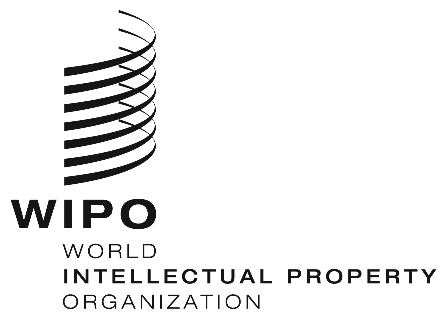 EWIPO/GRTKF/IC/45/INF/4  WIPO/GRTKF/IC/45/INF/4  WIPO/GRTKF/IC/45/INF/4  ORIGINAL:  ENGLISH ORIGINAL:  ENGLISH ORIGINAL:  ENGLISH DATE:  November 23, 2022  DATE:  November 23, 2022  DATE:  November 23, 2022  